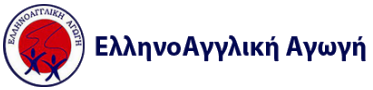 Σάββατο 18 Μαΐου 2019 11:00 – 11:05 	Χαιρετισμός εκδήλωσης Χριστόδουλος Κακαδιάρης, Γενικός Διευθυντής Ελληνοαγγλικής ΑγωγήςΚωνσταντίνος Κρομμύδας, Υποδιευθυντής Δημοτικού Σχολείου Ελληνοαγγλικής Αγωγής11:05 – 11:30	Εισαγωγή στο θέμα της εκδήλωσης: Οι οθόνες στη ζωή των παιδιώνΑγγελική Γιαννίτσα, Σχολική Ψυχολόγος Ελληνοαγγλικής Αγωγής 11:30 – 12:15 	Aσφαλής πλοήγηση στο διαδίκτυοΜαρία Γρουστίδου, Αξιωματικός της Δ/νσης Ηλεκτρονικού Εγκλήματος 12:15 – 12:30	Συζήτηση – ερωτήσεις12:30 – 13:15	Συμπεριφορές εξάρτησης από τα Διαδικτυακά παιχνίδια: Η περίπτωση του FortniteΜαρία Δάρα, Ψυχολόγος Γραμμής Βοήθειας του Ελληνικού Κέντρου Διαδικτύου 13:15 – 13:30	Συζήτηση – ερωτήσεις 			